Árlista – Fenyő fűrészáru építő minőség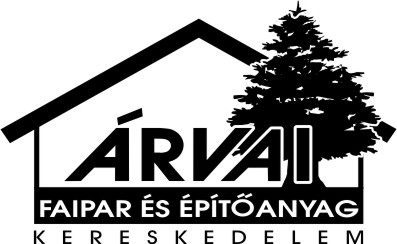 Érvényes 2017.10.16.-tólGerenda / 7,5x15, 10x10, 12x12, 10x15, 15x15 /:	 4 - 6,10 fm: 	71.800 Ft / m3	6,10 – 7,10 fm:	78.800 Ft / m3	7,10 – 8,10 fm:	79.800 Ft / m3	8,10 – 9,10 fm:	. ……………………………érdeklődjön Gerenda speciális keresztmetszet / 15x20, 20x20, stb./:	 4 - 6,10 fm: 	78.800 Ft / m3	6,10 – 7,10 fm: ……………………............érdeklődjön	7,10 – 8,10 fm: ……………………………érdeklődjönPalló	17 cm szélességig: 	71.800 Ft / m3/ 50 mm.-es, 4 – 6 m. /	17 cm szélességtől:	71.800 Ft / m3Deszka / 25 mm.-es.  17 cm szélességig/:   	1 m-es vegyes szélesség: 	39.800 Ft / m3	2 m-es vegyes szélesség:	56.800 Ft / m3	3 fm-es egységes szélesség:	63.800 Ft / m3	4-6 fm-es egységes szélesség:	71.800 Ft / m3	17 cm szélesség felett:	4-6 fm-es egységes szélesség:	71.800 Ft / m3Tetőléc : 	Normál (25 x 50-es)        2fm-es:	90 Ft / m	                                    3fm-es	100 Ft / m		     4 – 6 fm-es:	105 Ft / m	Bramac (30 x 50-es)        2 fm-es:	100 Ft / m	                                    3fm-es	115 Ft / m		     4 – 6 fm-es:	125 Ft / m 	Zárléc    50 x 45-50-es	198 Ft / mAz alábbi árlistában szereplő fenyő fűrészáru árak – ahol az árlista ettől eltérően nem rendelkezik -  lucfenyő fafajra, I-III. egységes minőségi osztályra vonatkoznak. Válogatási felár asztalos minőségre: az egységes ár 10 %-a.  Fenti árak az Áfá-t tartalmazzák